23 мая учащиеся 4 «А» и 2 «В» классов совершили увлекательное путешествие в Переславль Залесский. Ребята познакомились с историческими достопримечательностями города, узнали и историю единственного сохранившегося ботика Петра  1,  побывали в музее утюга, в царстве Берендея. С огромным удовольствием приняли участие в мастер-классе и увеселительной программе. 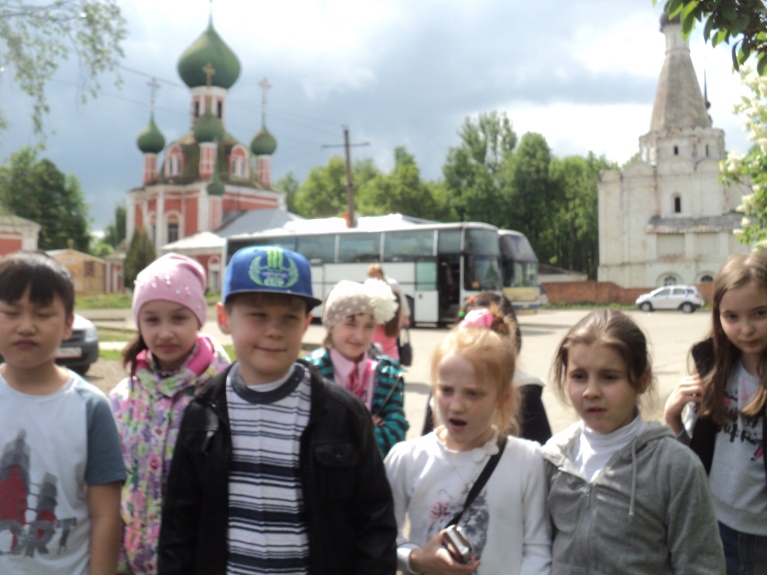 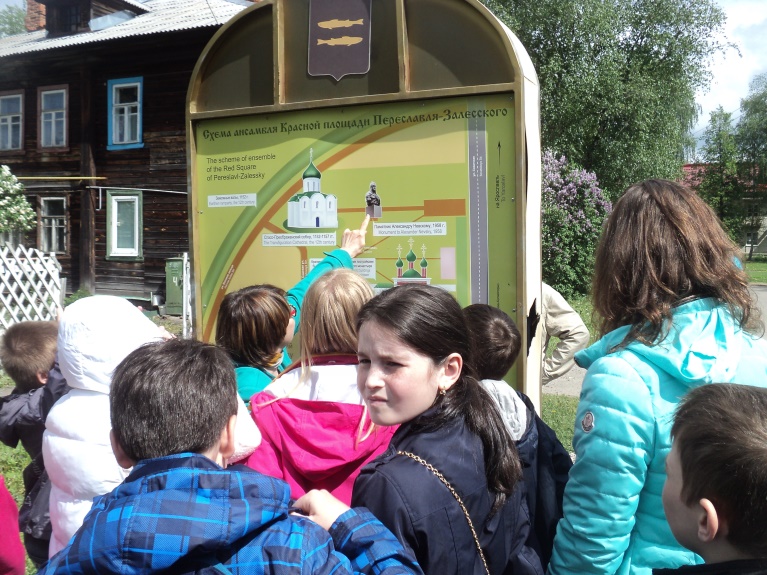 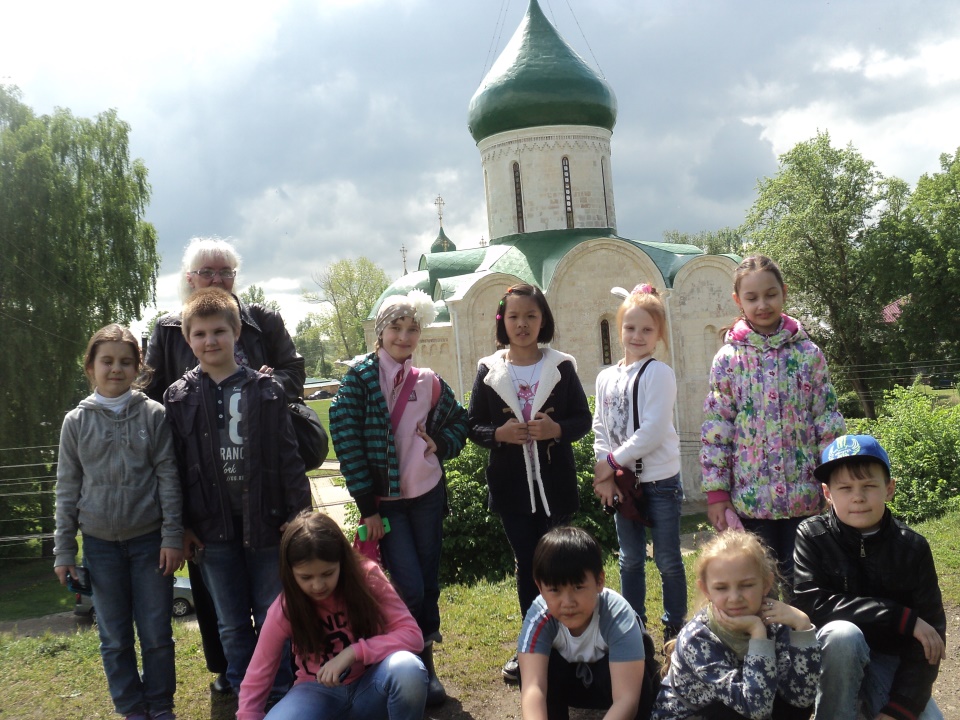 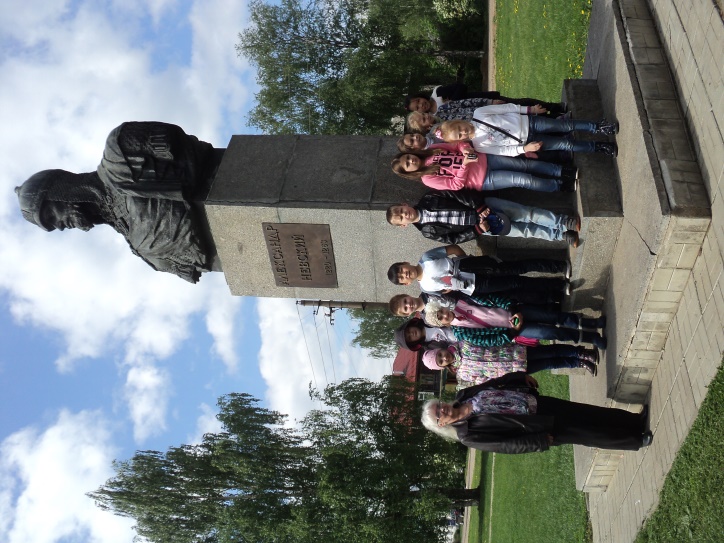 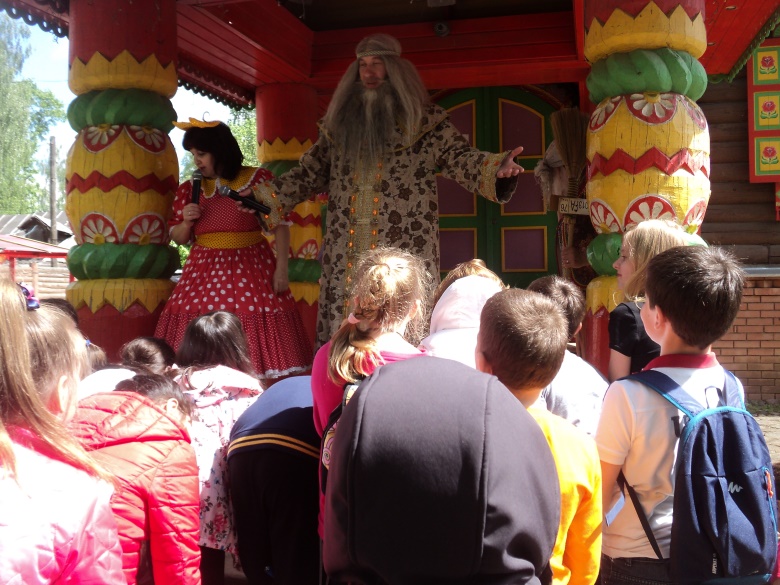 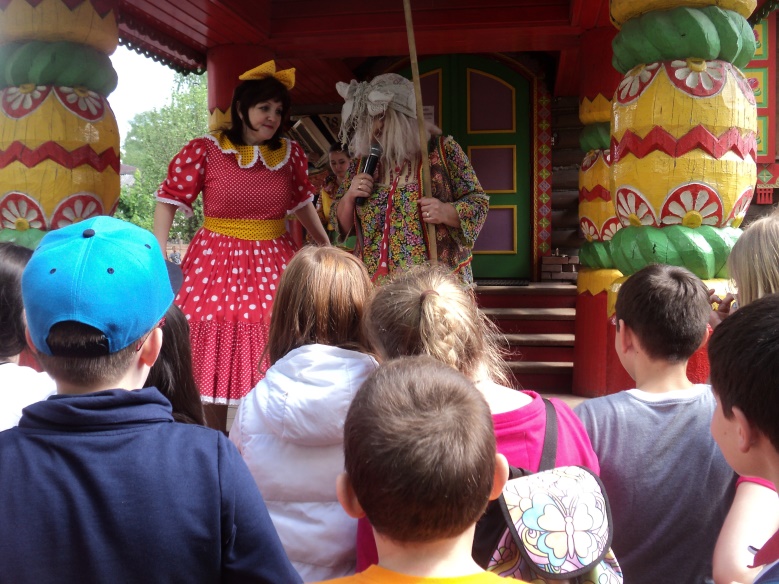 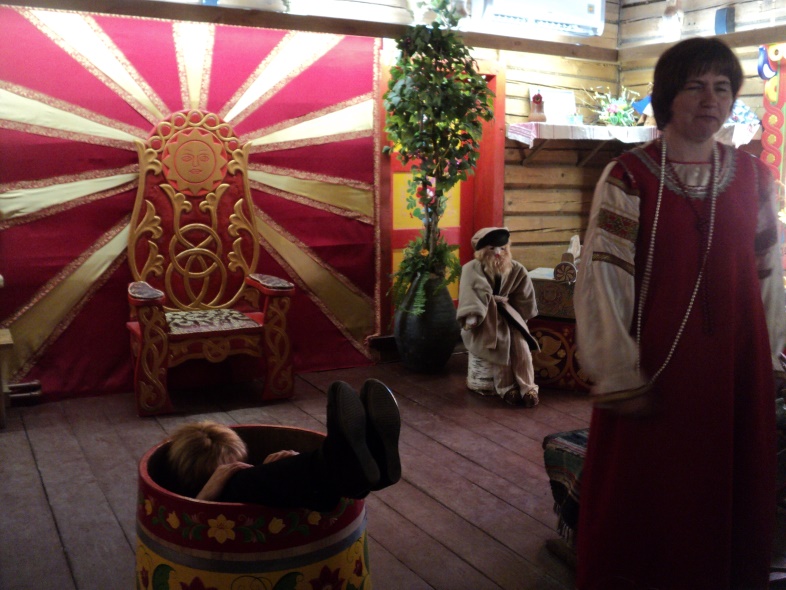 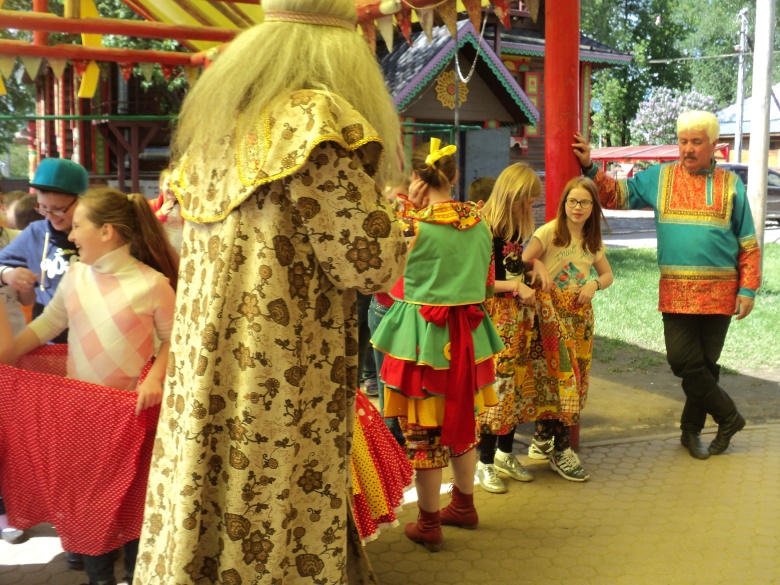 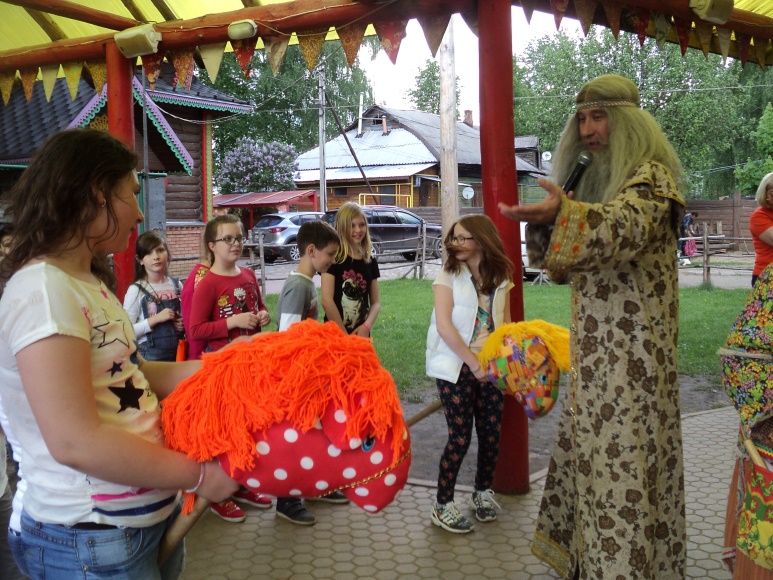 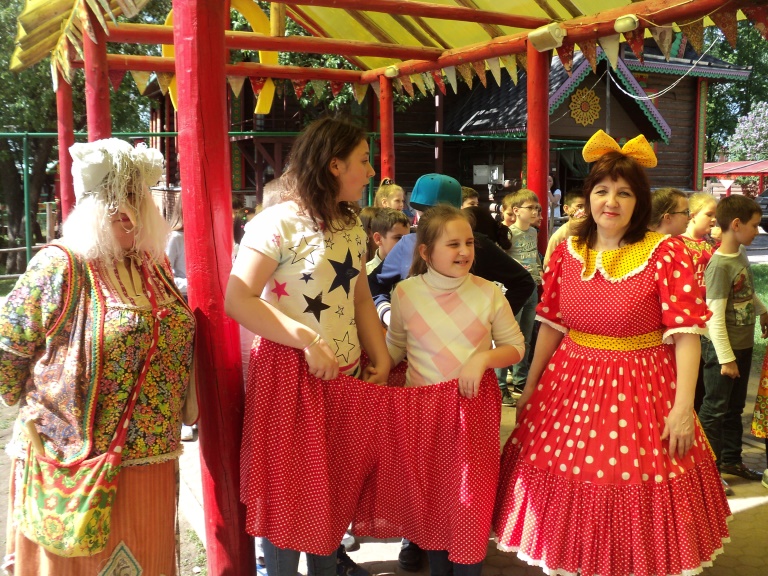 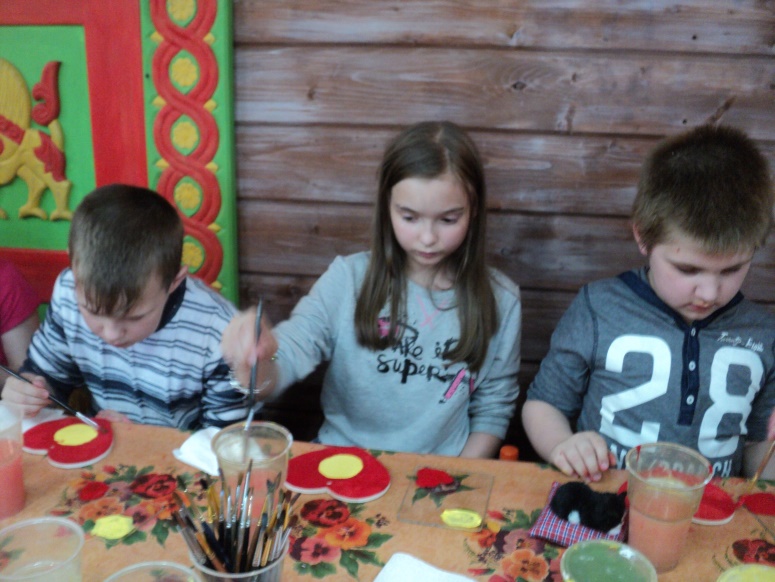 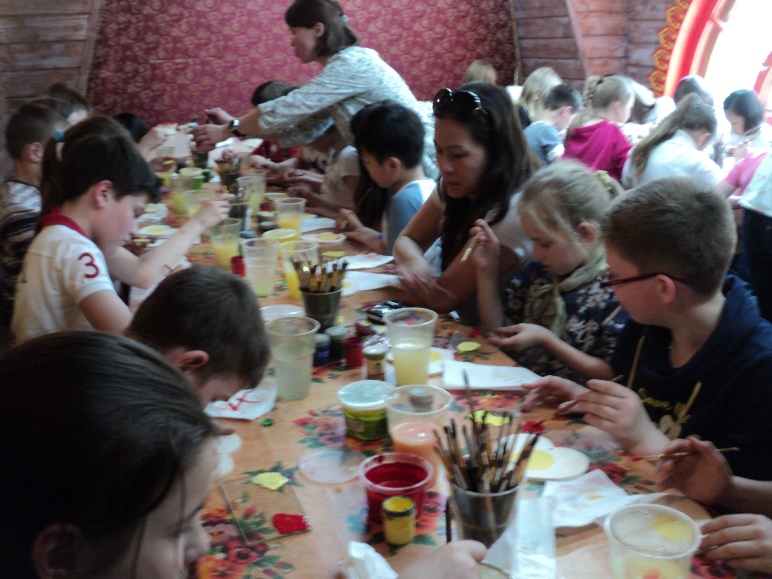 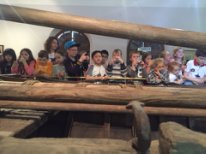 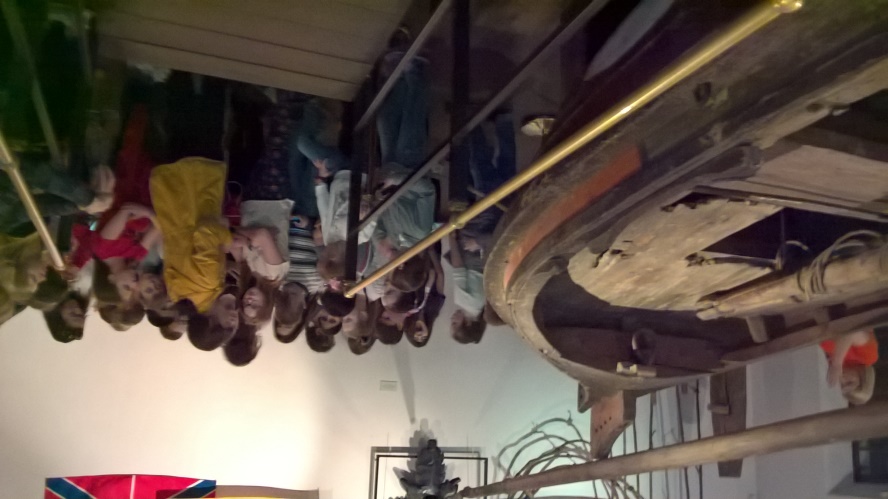 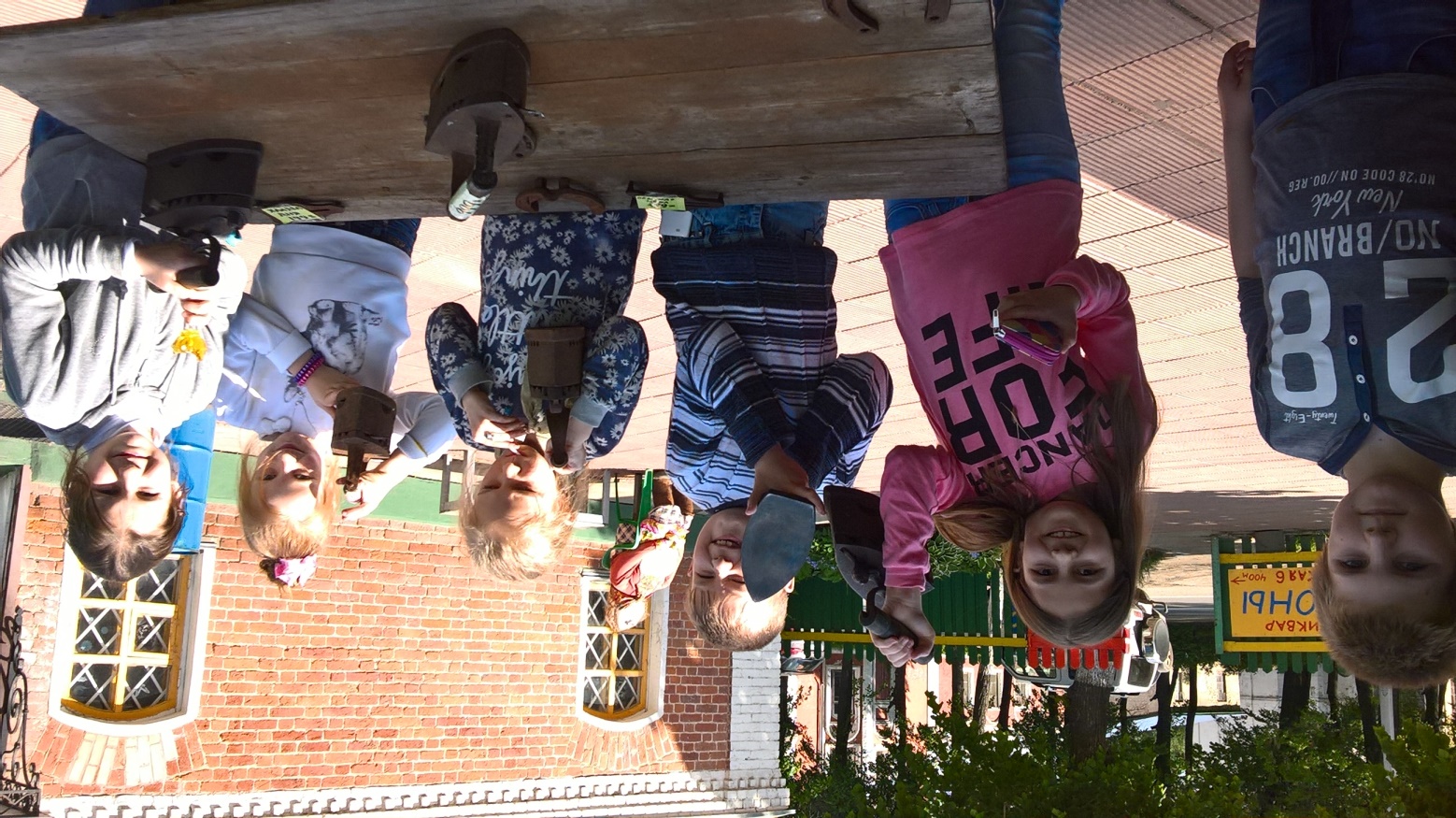 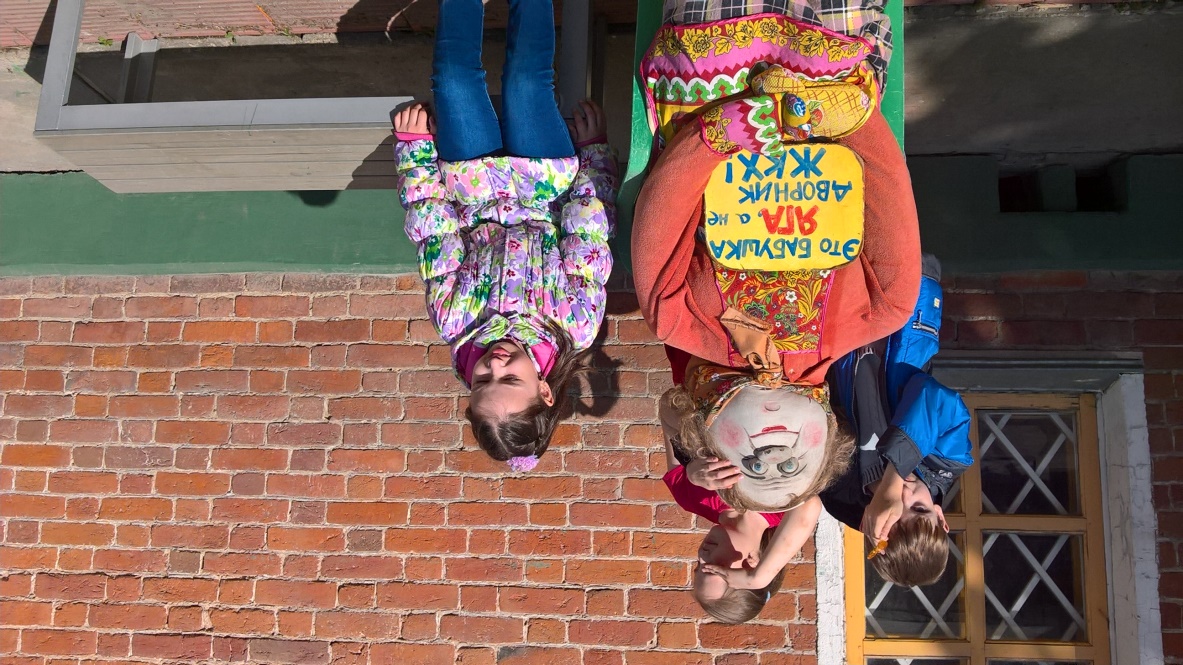 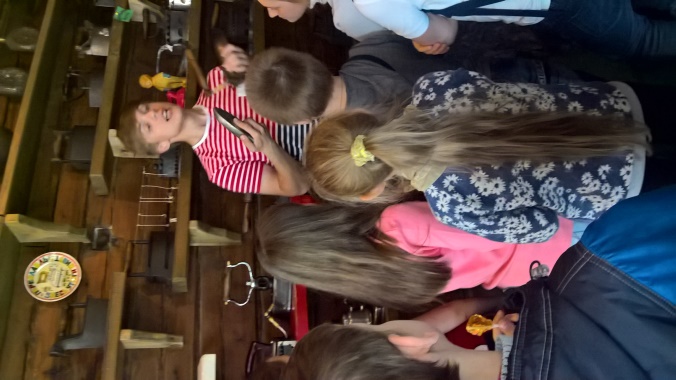 